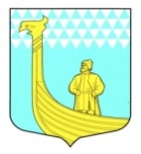 МУНИЦИПАЛЬНОЕ ОБРАЗОВАНИЕВЫНДИНООСТРОВСКОЕ СЕЛЬСКОЕ ПОСЕЛЕНИЕВОЛХОВСКОГО МУНИЦИПАЛЬНОГО РАЙОНАЛЕНИНГРАДСКОЙ ОБЛАСТИСОВЕТ ДЕПУТАТОВтретьего созывапроект   РЕШЕНИЕ   от     «_____»    марта    2019 года                                                №  _______Об утверждении Порядка размещения сведений о  доходах, расходах, об имуществе и обязательствах  имущественного характера депутатами  муниципального образования Вындиноостровское сельское поселение  и членов их семей на официальном сайте муниципального образования Вындиноостровское сельское поселение и представления их сведений общероссийским  средствам массовой информации для опубликованияВ соответствии с Федеральными законами от 25 декабря 2008 года   № 273-ФЗ «О противодействии коррупции», от 06 октября 2003 года № 131-ФЗ «Об общих принципах организации местного самоуправления в Российской Федерации», от 03 декабря 2012 года № 230-ФЗ «О контроле за соответствием расходов лиц, замещающих государственные должности, и иных лиц их доходам», Указом Президента Российской Федерации от 08 июля 2013 года № 613 «Вопросы противодействия коррупции»,  Совет депутатов МО Вындиноостровское сельское поселение РЕШИЛ:1. Утвердить прилагаемый Порядок размещения сведений о доходах, расходах, об имуществе и обязательствах имущественного характера  депутатами совета депутатов муниципального образования Вындиноостровское сельское поселение  и членов их семей на официальном сайте  муниципального образования и представления этих сведений общероссийским средствам массовой информации для опубликования  (приложение).2. Решение  подлежит официальному опубликованию.3. Настоящее решение вступает в силу  со дня официального опубликования.4. Контроль за выполнением настоящего решения возложить на главу муниципального образования Глава МО  Вындиноостровское					 Сенюшкин А.Асельское поселенияУтверждено                                                                               решением Совета депутатов                                МО Вындиноостровское сельское поселение»                                                                              от «____»   марта 2019  года  №_____                                                                              (приложение)ПОРЯДОКразмещения сведений о  доходах, расходах, об имуществе и обязательствах  имущественного характера депутатами  муниципального образования Вындиноостровское сельское поселение  и членов их семей на официальном сайте муниципального образования Вындиноостровское сельское поселение и представления их сведений общероссийским  средствам массовой информации для опубликования 1.  Настоящим порядком устанавливаются обязанности по размещению сведений о доходах, расходах, об имуществе и обязательствах имущественного характера  депутатами Совета депутатов  МО Вындиноостровское сельское поселение (далее – депутаты), их супругов и несовершеннолетних детей в информационно-телекоммуникационной сети «Интернет» на официальном сайте  муниципального образования Вындиноостровское сельское поселение (далее — официальный сайт) и предоставлению этих сведений общероссийским средствам массовой информации для опубликования в связи с их запросами, если федеральными законами не установлен иной порядок размещения указанных сведений и (или) их предоставления общероссийским средствам массовой информации для опубликования.2. На официальном сайте размещаются и общероссийским средствам массовой информации предоставляются для опубликования следующие сведения о доходах, расходах, об имуществе и обязательствах имущественного характера:а) перечень объектов недвижимого имущества, принадлежащих, депутату и их супруге (супругу) и несовершеннолетним детям на праве собственности или находящихся в их пользовании, с указанием вида, площади и страны расположения каждого из таких объектов;б) перечень транспортных средств с указанием вида и марки, принадлежащих на праве собственности  депутату и их супруге (супругу) и несовершеннолетним детям;в) декларированный годовой доход  депутата и их супруги (супруга) и несовершеннолетних детей;г) сведения об источниках получения средств, за счет которых совершены сделки по приобретению земельного участка, иного объекта недвижимого имущества, транспортного средства, ценных бумаг, долей участия, паев в уставных (складочных) капиталах организаций, если общая сумма таких сделок превышает общий доход  депутата и их супруги (супруга) за три последних года, предшествующих отчетному периоду.3. В размещаемых на официальном сайте и предоставляемых общероссийским средствам массовой информации для опубликования сведениях о доходах, расходах, об имуществе и обязательствах имущественного характера запрещается указывать:а) иные сведения (кроме указанных в пункте 2 настоящего порядка) о доходах  депутата и их супруги (супруга) и несовершеннолетних детей, об имуществе, принадлежащем на праве собственности названным лицам, и об их обязательствах имущественного характера;б) персональные данные супруги (супруга), детей и иных членов семьи депутата;в) данные, позволяющие определить место жительства, почтовый адрес, телефон и иные индивидуальные средства коммуникации  депутата и их супруги (супруга), детей и иных членов семьи;г) данные, позволяющие определить местонахождение объектов недвижимого имущества, принадлежащих  депутату и их супруге (супругу), детям, иным членам семьи на праве собственности или находящихся в их пользовании;д) информацию, отнесенную к государственной тайне или являющуюся конфиденциальной.4. Сведения о доходах, расходах, об имуществе и обязательствах имущественного характера, указанные в пункте 2 настоящего порядка, за весь период замещения  депутатом должностей, замещение которых влечет за собой размещение его сведений о доходах, расходах, об имуществе и обязательствах имущественного характера, а также сведения о доходах, расходах, об имуществе и обязательствах имущественного характера его супруги (супруга) и несовершеннолетних детей находятся на официальном сайте муниципального образования, и ежегодно обновляются в течение 14 рабочих дней со дня истечения срока, установленного для их подачи уполномоченному лицу.5. Уполномоченное лицо:а) в течение трех рабочих дней со дня поступления запроса от общероссийского средства массовой информации сообщают о нем  депутату в отношении, которого поступил запрос;б) в течение семи рабочих дней со дня поступления запроса от общероссийского средства массовой информации обеспечивают предоставление ему сведений, указанных в пункте 2 настоящего порядка, в том случае, если запрашиваемые сведения отсутствуют на официальном сайте.6. Уполномоченное лицо МО Вындиноостровское сельское поселение  несет  в соответствии с законодательством Российской Федерации ответственность за несоблюдение настоящего Порядка, а также за разглашение сведений, отнесенных к государственной тайне или являющихся конфиденциальными.                                                                                                                                                                                                                Приложение 1к ПорядкуСВЕДЕНИЯо доходах, расходах, об имуществе и обязательствахимущественного характера за период с 01 января 20__ годапо 31 декабря 20__ года<1> Сведения указываются, если общая сумма совершенных сделок превышает общий доход муниципального служащего администрации муниципального района Красноармейский и его супруги (супруга) за три последних года, предшествующих отчетному периоду.N п/пФамилия и инициалы лица, чьи сведения размещаютсяДолж-ностьОбъекты недвижимости, находящиеся в собственностиОбъекты недвижимости, находящиеся в собственностиОбъекты недвижимости, находящиеся в собственностиОбъекты недвижимости, находящиеся в собственностиОбъекты недвижимости, находящиеся в пользованииОбъекты недвижимости, находящиеся в пользованииОбъекты недвижимости, находящиеся в пользованииТранспортные средства (вид, марка)Декларированный годовой доход (руб.)Сведения об источниках получения средств, за счет которых совершены сделки (совершена сделка <1> (вид приобретенного имущества, источники)N п/пФамилия и инициалы лица, чьи сведения размещаютсяДолж-ностьвид объектавид собственностиплощадь (кв. м)страна расположениявид объе-ктаплощадь (кв. м)страна расположенияТранспортные средства (вид, марка)Декларированный годовой доход (руб.)Сведения об источниках получения средств, за счет которых совершены сделки (совершена сделка <1> (вид приобретенного имущества, источники)11Супруг (супруга)1Несовершен-нолетний ребенок